DERECHOS INTELECTUALES, PATENTES Y OTROS DERECHOS DE PROPIEDAD El derecho al equipamiento y los suministros que pudieran ser proporcionados por ONU Mujeres al consultor/a para el desempeño de cualquier obligación en virtud del presente contrato deberá permanecer con ONU Mujeres y dicho equipamiento deberá devolverse a ONU Mujeres al finalizar el presente contrato o cuando ya no sea necesario para la persona consultora.  Dicho equipamiento, al momento de devolverlo a ONU Mujeres, deberá estar en las mismas condiciones que cuando fue entregado al consultor/a, sujeto al deterioro normal.  La persona consultora será responsable de compensar a ONU Mujeres por el equipo dañado o estropeado independientemente del deterioro normal del mismo.ONU Mujeres tendrá derecho a toda propiedad intelectual y otros derechos de propiedad incluyendo pero no limitándose a ello: patentes, derecho de autor y marcas registradas, con relación a productos, procesos, inventos, ideas, conocimientos técnicos, documentos y otros materiales que la persona consultora haya preparado o recolectado en consecuencia o durante la ejecución de la presente consultoría, y la persona consultora reconoce y acuerda que dichos productos, documentos y otros materiales constituyen trabajos llevados a cabo en virtud de la contratación de ONU Mujeres.  Sin embargo, en caso de que dicha propiedad intelectual u otros derechos de propiedad consistan en cualquier propiedad intelectual o derecho de propiedad de la persona consultora/contratista: i) que existían previamente al desempeño de la persona consultora de sus obligaciones en virtud del presente contrato, o ii) que la persona consultora/ contratista pudiera desarrollar o adquirir, o pudiera haber desarrollado o adquirido, independientemente del desempeño de sus obligaciones en virtud del presente contrato, ONU Mujeres no reclamará ni deberá reclamar interés de propiedad alguna sobre la misma, y la persona consultora/ contratista concederá a ONU Mujeres una licencia perpetua para utilizar dicha propiedad intelectual u otro derecho de propiedad únicamente para el propósito y para los requisitos del presente contrato.A solicitud de ONU Mujeres, la persona consultora/contratista deberá seguir todos los pasos necesarios, legalizar todos los documentos necesarios y generalmente deberá garantizar los derechos de propiedad y transferirlos a ONU Mujeres, de acuerdo con los requisitos de la ley aplicable y del presente contrato.Sujeto a las disposiciones que anteceden, todo mapa, dibujo, fotografía, mosaico, plano, informe, cálculo, recomendación, documento y todo información compilada o recibida por la persona consultora en virtud del presente contrato será de propiedad de ONU Mujeres y deberá encontrase a disposición de ONU Mujeres para su uso o inspección en momentos y lugares razonables y deberá ser considerada como confidencial y entregada únicamente a personal autorizados de ONU Mujeres al concluir los trabajos previstos en virtud del presente contrato.                                                                 Carta de Presentación[Lugar, fecha]ONU MUJERESAtn. Sra. Representante Carrera 11 82-76 Oficina 802Bogotá -  ColombiaAsunto:   Titulo de la consultoría Por la presente manifiesto que he examinado los Términos de Referencia, que estoy de acuerdo y en consecuencia cumplo y acepto todas y cada una de las disposiciones en él contenidas para realizar la consultoría de la referencia, así como las establecidas por la Ley. También he leído, entendido y acepto las Condiciones Generales de ONU Mujeres para la contratación de servicios de contratistas individuales;El abajo firmante ofrezco proveer los servicios para la consultoría, aceptando los términos y condiciones del contrato, de conformidad con los Términos de Referencia, y con mi propuesta.  Entiendo que la sede de trabajo es  (Incluir sede de trabajo)Esta propuesta será válida por un período total de noventa 90 días después de la fecha límite de presentación; Entiendo que ustedes no están obligados a aceptar ninguna de las propuestas que reciban; también comprendo y acepto que deberé asumir todos los costos asociados con su preparación y presentación, y que ONU Mujeres en ningún caso será responsable por dichos costos, independientemente del efecto del proceso de selecciónAdemás, dejo constancia de que no existen causales de inhabilidad o incompatibilidad que me impida participar en la presente invitación y suscribir el contrato respectivo. Que esta propuesta y el contrato que llegare a celebrarse solo comprometen al firmante de esta carta. Que ninguna entidad o persona distinta al firmante tiene interés comercial en esta propuesta ni en el contrato que de ella se derive. Que el servicio se ejecutará en un plazo fijado de: (incluir el  tiempo estimado de la consultoría).Parte I: Parte II:nota informativaFuncionarios Públicos deberán tener autorización escrita de sus entidades para prestar servicios de consultoría y en algunos casos contar con una licencia no remunerada, lo anterior cuando su vinculación no responde a la modalidad de Acuerdo de Gastos Reembolsables.Pensionados de Naciones Unidas o Exfuncionarios del staff deben consultar las restricciones para ser contratados bajo esta modalidad, por ejemplo: un pensionado no puede ser contratado por más de seis meses, ni superar la remuneración de 22,000 dólares, debe haber transcurrido un tiempo prudencial desde su retiro o separación,  no debe tener conflicto de interés, la razón de retiro no le impide llevar a cabo la consultoría, etc. Individuos con otras consultorías vigentes en la oficina u otras oficinas de ONU Mujeres, deberán informar de esta situación para poder analizar si la carga de un nuevo contrato interfiere con los resultados esperados en todos los contratos.Funcionarios/as de Naciones Unidas no podrán ser contratados/as como consultores/as a través de SSA.Es necesario revisar otras disposiciones en los términos y condiciones de ONU Mujeres.Atentamente,(Firma)_________________________________________________Nombre del proponente: [indicar nombre completo del proponente]Documento de Identidad No.: [indicar número]Dirección: [indicar dirección y ciudad]Teléfonos de Contacto: [indicar número e indicativo de larga distancia]E mail: [indicar]Términos de ReferenciaI. Información de la PosiciónTítulo de la Consultoría:	Servicios de traducción y edición español – inglés | inglés – españolContrato			SSALugar:	Domicilio Consultor/aDuración:	1 añoI. Contexto OrganizacionalLa Entidad de las Naciones Unidas para la Igualdad de Género y el Empoderamiento de las mujeres, ONU Mujeres, basándose en la visión de igualdad consagrada en la Carta de las Naciones Unidas, trabaja para eliminar la discriminación en contra de las mujeres y las niñas; por el empoderamiento de las mujeres, y para lograr la igualdad entre mujeres y hombres como socios y beneficiarios del desarrollo, en la realización de los derechos humanos, en las acciones humanitarias, en la paz y seguridad. Al colocar los derechos de las mujeres como el eje central de su labor, ONU Mujeres lidera y coordina los esfuerzos del Sistema de las Naciones Unidas para asegurar que los compromisos de igualdad y transversalidad de género se traduzcan en acciones en todo el mundo. Al mismo tiempo, ejerce un liderazgo sustantivo y coherente para apoyar las prioridades y los esfuerzos de los Estados Miembros, construyendo una asociación eficaz con el gobierno, la sociedad civil, el sector privado, así como con otros actores relevantes.ONU Mujeres en Colombia apoya el cumplimiento de los compromisos internacionales de protección de los derechos humanos de las mujeres, principalmente la Convención sobre la Eliminación de todas las Formas de Discriminación contra la Mujer (CEDAW, por sus siglas en inglés), así como las resoluciones del Consejo de Seguridad relativas a mujeres paz y seguridad.  En concordancia con las prioridades nacionales, ONU Mujeres trabaja para lograr la igualdad sustantiva entre hombres y mujeres en todos los aspectos de la vida, enfocándose en fortalecer el liderazgo y el empoderamiento político y económico de las mujeres y su derecho a una vida libre de violencias. De este modo, ONU Mujeres apoya los esfuerzos nacionales y del sistema de las Naciones Unidas para que las mujeres sean beneficiarias y actoras principales en el desarrollo sostenible, las acciones humanitarias y en la sostenibilidad de la paz. II. Antecedentes    En el cumplimiento de los lineamientos de Naciones Unidas a nivel internacional, el equipo país de la ONU junto con el Gobierno colombiano, aprobaron durante el primer semestre del 2020 el nuevo marco de cooperación 2020-2023 UNSDCF (United Nations Sustainable Development Cooperation Framework). A partir de esta aprobación y bajo los lineamientos de Naciones Unidas, ONU Mujeres desarrolló su Marco de Cooperación con el Gobierno Colombiano 2021-2024. En el ámbito del componente sobre violencias basadas en el género, ONU Mujeres Colombia y la Agencia de Estados Unidos para el Desarrollo Internacional (USAID) suscribieron un acuerdo para trabajar conjuntamente en el apoyo al Estado en la superación de la violencia basada en género y promover a través de esta iniciativa el ejercicio pleno de los derechos de las mujeres.Para el cumplimiento de las obligaciones y responsabilidades de la Oficina País y los proyectos asociados en la misionalidad de la misma, se hace necesario la elaboración de informes, reportes, documentos de contexto en idiomas español e inglés. Para garantizar el uso de estos documentos en diferentes escenarios, es necesario contar con la prestación de servicios óptimos de traducción que garanticen un ejercicio de comunicación efectivo, de calidad y fiel a los contenidos inicialmente elaborados.III.Objetivo de la Consultoría    Traducción de  documentos (reportes, informes mensuales, planes de trabajo, entre otros) de español a inglés e inglés a español.IV.  Actividades y Responsabilidades esperadasActividades y responsabilidadesPara el cumplimiento de la presente consultoría, la persona seleccionada será responsable de:Traducir documentos de español a inglés  o viceversa que le sean solicitados.Acordar con las áreas responsables los tiempos de entrega de documentos.Realizar los ajustes a la traducción de documentos que sean solicitados.V.  Productos EsperadosV.  Productos EsperadosProducto: traducción de documentos oficiales de ONU Mujeres Colombia.Tiempo de entrega después de firmado el contrato: los periodos de entrega por cada uno de los documentos serán acordados. En promedio se establece entrega de productos bajo consideración de 1300 (mil trescientas) palabras traducidas por día.Producto: traducción de documentos oficiales de ONU Mujeres Colombia.Tiempo de entrega después de firmado el contrato: los periodos de entrega por cada uno de los documentos serán acordados. En promedio se establece entrega de productos bajo consideración de 1300 (mil trescientas) palabras traducidas por día.VI. Remuneración y Forma de PagoVI. Remuneración y Forma de PagoEl (a) consultor/a  seleccionado/a deberá enviar  la cotización correspondiente por palabra traducida.100% del porcentaje establecido para cada producto después de recibido a satisfacción, cumplidos los requisitos para iniciar trámite de pago, el cual no tomará más de 30 días.ONU Mujeres no otorga anticipos.El (a) consultor/a  seleccionado/a deberá enviar  la cotización correspondiente por palabra traducida.100% del porcentaje establecido para cada producto después de recibido a satisfacción, cumplidos los requisitos para iniciar trámite de pago, el cual no tomará más de 30 días.ONU Mujeres no otorga anticipos.VII. Supervisión de la Consultoría  y Otros acuerdosVII. Supervisión de la Consultoría  y Otros acuerdosPara el buen desarrollo de la consultoría ONU Mujeres presentará a el/la Consultor/a los insumos relevantes necesarios y toda la información que facilite el contexto de la  consultoría.La supervisión del desarrollo de la consultoría será realizada por el Coordinador del área de Planeación, Monitoreo y Evaluación de ONU Mujeres Colombia o a quien él designe.La presentación de informes, deberá sujetarse a las especificaciones y requerimientos establecidos en los presentes términos de referencia. La consultoría se desarrollará sobre la base de suma alzada, y contempla todos los costos asociados al desarrollo de el/los producto/s establecidos.El consultor/a debe esatr disponible para las reuniones establecidas en el marco de la consultoría.El consultor/a se compromete a mantener completa confidencialidad de los productos que le sean entregados para realizar las traducciones solicitadas.La persona seleccionada deberá cumplir con los protocolos de seguridad y cursos mandatorios de ONU Mujeres.Para el desarrollo de todas las consultorías superiores a un mes la persona contratada deberá realizar los cursos virtuales mandatorios disponibles de forma gratuita en la plataforma virtual Ágora https://agora.unicef.org/course/view.php?id=16521La remuneración para este tipo de contrato es todo-incluido, la organización no asumirá otros costos o beneficios.  Por lo tanto, es responsabilidad del consultor/a contar con seguro médico por el periodo del contrato y se recomienda que incluya cobertura médica para enfermedades relacionadas a COVID-19.  De ser seleccionado/a para esta vacante, se requerirá presentar prueba de cobertura médica.Para el buen desarrollo de la consultoría ONU Mujeres presentará a el/la Consultor/a los insumos relevantes necesarios y toda la información que facilite el contexto de la  consultoría.La supervisión del desarrollo de la consultoría será realizada por el Coordinador del área de Planeación, Monitoreo y Evaluación de ONU Mujeres Colombia o a quien él designe.La presentación de informes, deberá sujetarse a las especificaciones y requerimientos establecidos en los presentes términos de referencia. La consultoría se desarrollará sobre la base de suma alzada, y contempla todos los costos asociados al desarrollo de el/los producto/s establecidos.El consultor/a debe esatr disponible para las reuniones establecidas en el marco de la consultoría.El consultor/a se compromete a mantener completa confidencialidad de los productos que le sean entregados para realizar las traducciones solicitadas.La persona seleccionada deberá cumplir con los protocolos de seguridad y cursos mandatorios de ONU Mujeres.Para el desarrollo de todas las consultorías superiores a un mes la persona contratada deberá realizar los cursos virtuales mandatorios disponibles de forma gratuita en la plataforma virtual Ágora https://agora.unicef.org/course/view.php?id=16521La remuneración para este tipo de contrato es todo-incluido, la organización no asumirá otros costos o beneficios.  Por lo tanto, es responsabilidad del consultor/a contar con seguro médico por el periodo del contrato y se recomienda que incluya cobertura médica para enfermedades relacionadas a COVID-19.  De ser seleccionado/a para esta vacante, se requerirá presentar prueba de cobertura médica.VIII. Competencias VIII. Competencias Valores  y Principios Corporativos:Integridad: Demostrar coherencia en la defensa y promoción de los valores de ONU Mujeres en acciones y decisiones, en línea con el Código de Conducta de las Naciones Unidas.Profesionalismo: Demostrar capacidad profesional y conocimiento experto de las áreas sustantivas de trabajo.Respeto por la diversidad: Demuestra una apreciación de la naturaleza multicultural de la organización y la diversidad de su personal.Competencias CorporativasConciencia y sensibilidad con respecto a cuestiones de géneroResponsabilidadSolución creativa de problemasComunicación efectivaColaboración incluyenteCompromiso con ContrapartesLiderazgo y ejemplo.Visitar el siguiente link para más información sobre las Competencias de la ONU Mujeres:http://www.unwomen.org/-media/headquarters/attachments/sections/about%20us/employment/un-women-employment-values-and-competencies-definitions-en.pdfValores  y Principios Corporativos:Integridad: Demostrar coherencia en la defensa y promoción de los valores de ONU Mujeres en acciones y decisiones, en línea con el Código de Conducta de las Naciones Unidas.Profesionalismo: Demostrar capacidad profesional y conocimiento experto de las áreas sustantivas de trabajo.Respeto por la diversidad: Demuestra una apreciación de la naturaleza multicultural de la organización y la diversidad de su personal.Competencias CorporativasConciencia y sensibilidad con respecto a cuestiones de géneroResponsabilidadSolución creativa de problemasComunicación efectivaColaboración incluyenteCompromiso con ContrapartesLiderazgo y ejemplo.Visitar el siguiente link para más información sobre las Competencias de la ONU Mujeres:http://www.unwomen.org/-media/headquarters/attachments/sections/about%20us/employment/un-women-employment-values-and-competencies-definitions-en.pdfIX. RequerimientosIX. RequerimientosEducación:Profesional o Licenciatura en Lenguas, Filología, Lenguajes y Estudios Sociculturales, Lenguas Modernas, Ciencias Humanas o Sociales o áreas afines.Experiencia:Mínimo 3 años de experiencia demostrada de traducción de documentos oficiales de español a inglés o viceversa.(La experiencia deberá estar soportada por certificaciones de recibo a satisfacción o copias de contratos de traducción).Lenguaje Requerido:Inglés y Español(Certificaciones de traducción requeridas para la demostración de idioma).X. Metodología de evaluaciónX. Metodología de evaluaciónLos/as interesados/as deben llenar su aplicación  y enviarla  al correo: RRHH.colombia@unwomen.org La cual consiste en:Carta de Presentación debidamente firmada;Formulario P-11 debidamente diligenciado y  firmado (El formulario P-11 puede ser encontrado en el siguiente link: http://www.unwomen.org/en/about-us/employment).Propuesta económica en la que reflejará el costo de traducción por palabra.Se elegirá el/la consultor/a que cumpla con cada uno de los requisitos solicitados en el punto IX. Requerimientos y que haya superado cada una de las etapas de evaluación y obtenga el mayor puntaje total acumulado de acuerdo con los siguientes criterios de evaluación:Los criterios de calificación deben ser detallados.Los/as interesados/as deben llenar su aplicación  y enviarla  al correo: RRHH.colombia@unwomen.org La cual consiste en:Carta de Presentación debidamente firmada;Formulario P-11 debidamente diligenciado y  firmado (El formulario P-11 puede ser encontrado en el siguiente link: http://www.unwomen.org/en/about-us/employment).Propuesta económica en la que reflejará el costo de traducción por palabra.Se elegirá el/la consultor/a que cumpla con cada uno de los requisitos solicitados en el punto IX. Requerimientos y que haya superado cada una de las etapas de evaluación y obtenga el mayor puntaje total acumulado de acuerdo con los siguientes criterios de evaluación:Los criterios de calificación deben ser detallados.BREVEMENTE INDIQUE POR QUE SE CONSIDERA IDONEO/A PARA DESARROLLAR  LOS PRODUCTOS OBJETO DE LA CONSULTORIA:Detallar Suministre el contacto telefónico y de correo electrónico de mínimo dos (2) jefes o supervisores anteriores, con quienes se pueda obtener referencias laborales sobre trabajos previos relacionados con el objeto de esta consultoría:Mediante el suministro de esta información autorizo a ONU Mujeres a obtener referencias laborales.En caso de emergencia contactar a:IndicarDirección y Teléfonos de contacto:IndicarLos Consultores Individuales deben designar un beneficiario, indicar nombre completo:IndicarDocumento de Identidad No.IndicarDirección y Ciudad IndicarTeléfonos de contacto.Indicar¿Actualmente es usted funcionario público?Sí ___ No___En caso de “si” indicar entidad y cargo___________             __¿Ha sido contratado por Naciones Unidas en cualquiera de las modalidades de contratación (IC, SC, STAFF, TA, otra)?Sí ___ No___En caso de “si” Indique tipo de contrato, cargo, nivel,  lugar, fecha de desvinculación ___________             __¿Su padre, madre, hijos(as), hermanos(as), esposo(s) es (son) funcionarios del staff de Naciones Unidas?Sí ___ No___En caso de “si” indique el nombre del familiar, la Oficina de Naciones Unidas que contrata o emplea al pariente, así como el parentesco, si tal relación existiese  ___________             __¿En la actualidad está usted contratado por las Naciones Unidas, en cualquiera de sus modalidades?Sí ___ No___En caso de “si” indique  tipo de Contrato, Nombre de la Agencia de Naciones Unidas/ Compañía  y  Duración del Contrato___________             __De igual manera, estoy esperando resultado de la convocatoria del/los siguiente(s) trabajo(s)  para otras entidades para las cuales he presentado una propuesta:Sí ___ No___En caso de “si” indique  tipo de Contrato,  Nombre de la Agencia de Naciones Unidas/ Compañía  y  Duración del Contrato___________             __Si fuese seleccionado para la asignación, procederé a; Por favor marque la casilla apropiada:Firmar un Contrato/Acuerdo con ONU Mujeres según lo estipulado en el ANEXO 1 - TERMINOS DE REFERENCIASolicitar a mi empleador [indicar nombre de la compañía/ organización/ institución] que firme con ONU Mujeres por mí y en nombre mío, un Acuerdo de Préstamo Reembolsable (RLA por sus siglas en inglés).  La persona de contacto y los detalles de mi empleador para este propósito son los siguientes: [indicar nombre, email, teléfonos]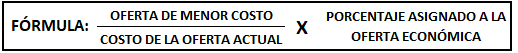 